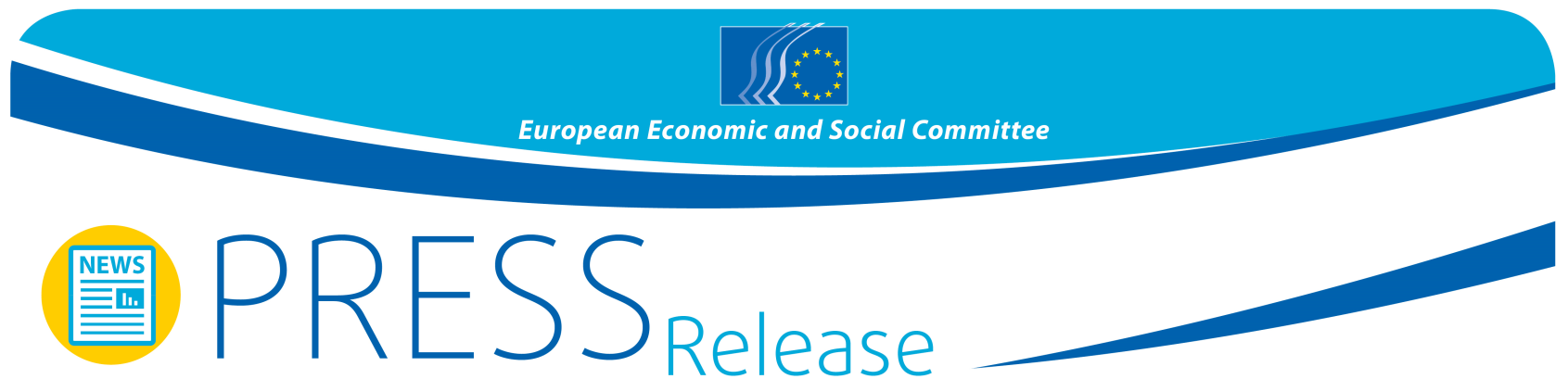 Il CESE è contrario all'inserimento del meccanismo di risoluzione delle controversie tra investitore e Stato (ISDS) nel TTIP e nel CETA e chiede l'istituzione di una Corte internazionale degli investimenti. Nel parere adottato il 27 maggio scorso, il Comitato economico e sociale europeo esprime la sua opposizione all'inclusione nel Partenariato transatlantico su commercio e investimenti (TTIP) o nell'Accordo economico e commerciale globale (CETA), ritenendo che un sistema del genere possa potenzialmente far deragliare entrambi gli accordi. "Questo non è un parere contro la protezione degli investitori, ma un parere contrario all'ISDS, che non è una forma di risoluzione delle controversie accettabile per un'ampia maggioranza della società civile" ha detto Sandy Boyle, relatore del CESE. "Scarsa trasparenza, mancanza di regole chiare in materia arbitrale, assenza di diritto d'appello e discriminazione nei confronti degli investitori nazionali che non possono ricorrervi, hanno compromesso la credibilità di questo sistema."Dopo un'attenta disamina delle disposizioni relative agli investimenti nel CETA e nell'Accordo di libero scambio con Singapore, il CESE ha in effetti concluso che i miglioramenti apportati all'attuale sistema ISDS sono ben lungi dall'essere sufficienti a dissipare i timori dell'opinione pubblica. Il CESE rileva con preoccupazione che le disposizioni sul sistema ISDS contenute nel testo del CETA costituiscono attualmente la base negoziale per l'Accordo di libero scambio UE-Giappone.Il CESE analizza in dettaglio i quattro ambiti suscettibili di riforma individuati dalla Commissione europea e sottolinea la necessità di una procedura per la risoluzione delle controversie che contemperi le legittime esigenze degli investitori e le preoccupazioni di gran parte della società civile. Per garantire un sistema democratico, giusto, trasparente ed equo, il CESE chiede l'istituzione di una Corte internazionale degli investimenti.Per il Comitato questa è una priorità assoluta. Pur comprendendo che l'esigenza della protezione degli investimenti varia da paese a paese, il Comitato considera che per adesso nei paesi con un sistema giuridico maturo, che funziona in modo democratico e sfugge alla corruzione, le controversie in materia di investimenti dovrebbero essere risolte con gli strumenti della mediazione, del ricorso all'autorità giudiziaria nazionale e della risoluzione Stato-Stato.In seguito ad un animato dibattito nella plenaria del CESE e alla presentazione di un controparere, proposto dal gruppo Datori di lavoro e respinto, il parere del CESE è stato adottato con il 73 % dei voti.ContestoTutela degli investitori e risoluzione delle controversie investitore-Stato negli accordi commerciali e di investimento dell'UE con i paesi terziEsito della votazione: 199 voti favorevoli, 55 voti contrari e 30 astensioni.Per maggiori informazioni, prendere contatto con:Unità Stampa del CESEEmail: press@eesc.europa.euTel: + 32 2 546 9406 / +32 475 75 3202 @EESC_PRESS _______________________________________________________________________________Il Comitato economico e sociale europeo rappresenta le diverse componenti economiche e sociali della società civile organizzata. È un organo istituzionale consultivo, istituito nel 1957 dal Trattato di Roma. La funzione consultiva del Comitato permette ai suoi membri, e quindi alle organizzazioni che essi rappresentano, di partecipare al processo decisionale dell'Unione. Il Comitato si compone di 353 membri, provenienti da tutta l'UE, nominati dal Consiglio dell'Unione europea._______________________________________________________________________________COMUNICATO STAMPA n. 33/201528 maggio 2015